                      Р Е П У Б Л И К А    Б Ъ Л ГА Р И Я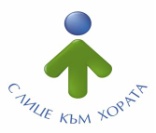 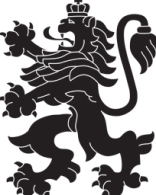                             МИНИСТЕРСТВО  НА  ЗДРАВЕОПАЗВАНЕТО                          РЕГИОНАЛНА  ЗДРАВНА  ИНСПЕКЦИЯ – ВРАЦАгр. Враца 3000      ул. „Черни Дрин” № 2	       тел: 092/62 63 77    e-mail: rzi@rzi-vratsa.com   ИНФОРМАЦИОНЕН БЮЛЕТИНза периода от 21.08.2023г.  до 25.08.2023 г.ДЕЙНОСТ  НА ДИРЕКЦИЯ „НАДЗОР НА ЗАРАЗНИТЕ БОЛЕСТИ“ЕПИДЕМИЧНА ОБСТАНОВКАЗа периода от 21.08.2023г.  до 25.08.2023 г.   в отдел „Противоепидемичен контрол“ на  РЗИ-Враца са съобщени и  регистрирани, както следва:По имунизационната кампания за КОВИД-19, през отчетения период са поставени общo 1 бр. ваксини в кабинета на РЗИ – Враца.Случаи на Заразни болести, подлежащи на задължителен отчет -  общо 7 от тях: ДЕЙНОСТИ ПО ПРОТИВОЕПИДЕМИЧНИЯ  КОНТРОЛ И НАДЗОРА НА ЗАРАЗНИТЕБОЛЕСТИДЕЙНОСТИ В ОТДЕЛ „МЕДИЦИНСКИ ИЗСЛЕДВАНИЯ“	                            /+/     /-/ДЕЙНОСТ  НА ДИРЕКЦИЯ „МЕДИЦИНСКИ ДЕЙНОСТИ“ДЕЙНОСТ  НА ДИРЕКЦИЯ „ОБЩЕСТВЕНО ЗДРАВЕ“                     ДЕЙНОСТ  НА ДИРЕКЦИЯ „ЛАБОРАТОРНИ ИЗСЛЕДВАНИЯ“ Актуална информация за качеството на питейната вода, подавана за населението на област Враца за периода от 21.08.2023г. -   25.08.2023 г.Брой населени места, в които са извършени изследвания за съответния период –   няма Брой изследвани проби питейна вода при консуматорите от централно водоснабдени населени места по показателите от група А –   нямаОт тях не отговарят на Наредба № 9 за качеството на водата, предназначена за питейно-битови цели – нямаБрой изследвани проби питейна вода при консуматорите от централно водоснабдени населени места по показателите от група Б – нямаОт тях не отговарят на Наредба № 9 за качеството на водата, предназначена за питейно-битови цели –  нямаАНАЛИЗ НА ДЕЙНОСТТА НА РЗИ – ВРАЦА ПО КОНТРОЛ НА ТЮТЮНОПУШЕНЕТО ЗА ПЕРИОДА 21.08.2023г.  до 25.08.2023 г.За периода от 21.08.2023 г. до 25.08.2023 г. РЗИ - Враца е осъществила 37 проверки.  Проверени сa 4 детски и учебни заведения, 9 лечебни и здравни заведения и 24 други закрити обществени места. За изминалия период на отчитане не са констатирани нарушения на въведените забрани и ограниченията на тютюнопушене в закритите и някои открити обществени места. Няма издадени предписания и актове.Д-Р ОРЛИН ДИМИТРОВДиректор на Регионална здравна инспекция - ВрацаКАПКОВИ ИНФЕКЦИИБРОЙЧРЕВНИ ИНФЕКЦИИБРОЙКовид-194Салмонелоза1ТБКДРУГИ ИНФЕКЦИИБРОЙВарицелаХеп. Е1СкарлатинаТРАНСМИВНИ ИНФЕКЦИИХИВ1Извършени проверки– общо:От тях:В лечебни заведения за извънболнична помощ19В лечебни заведения за болнична помощВ здравни кабинети в детски и учебни заведенияДруги1Извършени проучвания на регистрирани случаи на остри заразни болести (ОЗБ)7                                                                                                                        ОМП8                                                             Раздадени биопродукти107 дози.                                                             Издадени предписания4Брой извършени паразитологични изследвания- общо 60Брой извършени вирусологични изследвания - общо 13Брой извършени микробиологични изследвания – общо 8Администриране на процеса по регистрация  на лечебните заведения за извънболнична помощ и хосписите Проверки по чл. 93 от Закона за здравето по жалби и сигнали при нарушаване на правата на пациентитеКонтрол върху дейността на лечебните заведения и медицинските специалисти. Проверки  на лечебните заведения за болнична и извънболнична помощ, проверки по чл. 93 от Закона за здраветоКонтрол на медицинска документацияОбработени документи в РКМЕ203Проверки по методиката за субсидиране на лечебните заведенияКонтрол на дейността по медицинската експертиза Контрол на обектите за търговия на едро и дребно с ЛП по ЗЛПХМКонтрол и мониторинг на дейности със значение за здравето на човека (ДЗЗЧ):-          проверки по подържане чистотата на населените места от общините-          проверки на службите по трудова медицина (СТМ) -    проверки по чл.56 от ЗЗ 27Взети проби за анализ18Становища за преценяване на необходимостта от извършване на оценка на въздействието върху околната среда (ОВОС) за инвестиционно предложение и извършване на  екологична оценка/ (ЕО) на планове и програми1Проверки на обекти с обществено предназначение 45Проверки на продукти и стоки със значение за здравето на човека10Мониторинг и контрол на радиационни параметри на средата по държавен здравен контрол18Дейности и прояви, свързани с международни и национални дни, посветени на здравен проблем1Здравна оценка на седмични разписанияУчастие в ДПК1Разпространине на печатни и аудио-визуални, здравнообразователни, информационни и методични материали8Издадени предписанияИздадени АУАН-Извършени лабораторни изпитвания и измервания – общо:От тях:139за обективизиране на държавния здравен контролконтрол на козметични средстваводи от плувни басейни1249за осъществяване мониторинг на факторите на жизнената среда:води за питейно-битови нуждинямапо искане на физически и юридически лица78